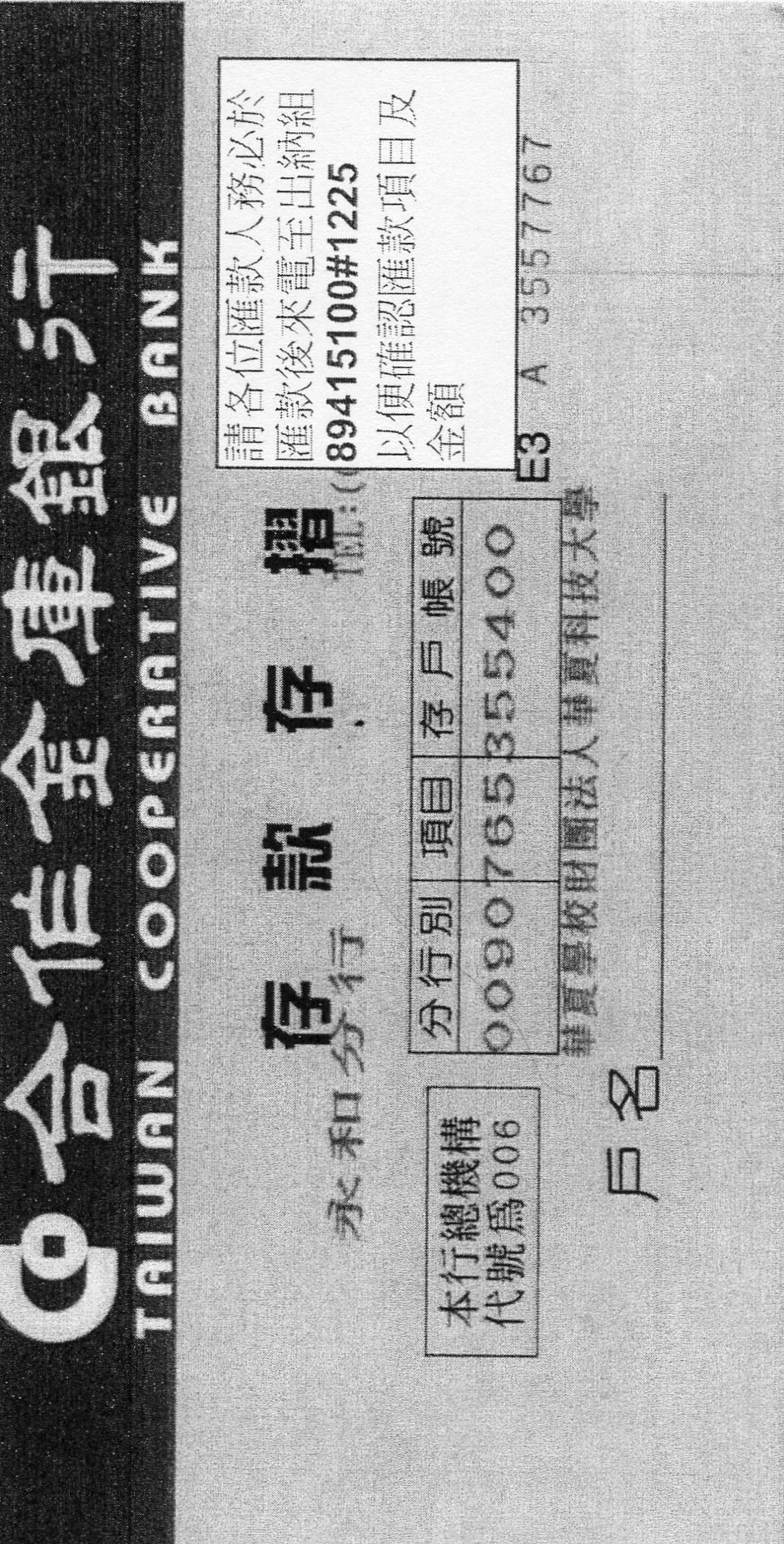 文化部電影人才培訓計畫「影視戲劇化妝與特效造型課程」活動報名表指導單位：文化部     主辦單位：華夏科技大學 化妝品應用系文化部電影人才培訓計畫「影視戲劇化妝與特效造型課程」活動報名表指導單位：文化部     主辦單位：華夏科技大學 化妝品應用系文化部電影人才培訓計畫「影視戲劇化妝與特效造型課程」活動報名表指導單位：文化部     主辦單位：華夏科技大學 化妝品應用系文化部電影人才培訓計畫「影視戲劇化妝與特效造型課程」活動報名表指導單位：文化部     主辦單位：華夏科技大學 化妝品應用系文化部電影人才培訓計畫「影視戲劇化妝與特效造型課程」活動報名表指導單位：文化部     主辦單位：華夏科技大學 化妝品應用系文化部電影人才培訓計畫「影視戲劇化妝與特效造型課程」活動報名表指導單位：文化部     主辦單位：華夏科技大學 化妝品應用系姓名學員編號(請勿填寫)(請勿填寫)任職單位職稱連絡電話email連絡地址專長領域□化妝造型專業相關   □非化妝造型專業相關□化妝造型專業相關   □非化妝造型專業相關□化妝造型專業相關   □非化妝造型專業相關□化妝造型專業相關   □非化妝造型專業相關□化妝造型專業相關   □非化妝造型專業相關專業證照□美容技術士             證照號碼：_____________________□女子美髮技術士         證照號碼：_____________________□其他__________________ 證照號碼：_____________________□美容技術士             證照號碼：_____________________□女子美髮技術士         證照號碼：_____________________□其他__________________ 證照號碼：_____________________□美容技術士             證照號碼：_____________________□女子美髮技術士         證照號碼：_____________________□其他__________________ 證照號碼：_____________________□美容技術士             證照號碼：_____________________□女子美髮技術士         證照號碼：_____________________□其他__________________ 證照號碼：_____________________□美容技術士             證照號碼：_____________________□女子美髮技術士         證照號碼：_____________________□其他__________________ 證照號碼：_____________________研習證書□需要               □不需要□需要               □不需要□需要               □不需要□需要               □不需要□需要               □不需要本課程考量上課品質，僅有20位名額，課程原價7,300元，除文化部補助之外，報名學員需繳交研習費共3,900元，用於課程相關化妝與特效耗材。費用繳交後，於4月20前可申請退費，扣除必要5%行政費用，於結案後轉帳退款。4月20日後因耗材完成採購，除不可抗力之因素外將不予退款。報名課程請填寫報名表，4月20日前email至pamelakao@cc.hwh.edu.tw，若超過20人報名，擬由具有相關專業背景者優先。轉帳專戶：合作金庫銀行(代號006) 永和分行戶名：華夏學校財團法人華夏科技大學帳號：0090 765 355400    (轉帳完成請email轉帳末五碼核對資料)本課程考量上課品質，僅有20位名額，課程原價7,300元，除文化部補助之外，報名學員需繳交研習費共3,900元，用於課程相關化妝與特效耗材。費用繳交後，於4月20前可申請退費，扣除必要5%行政費用，於結案後轉帳退款。4月20日後因耗材完成採購，除不可抗力之因素外將不予退款。報名課程請填寫報名表，4月20日前email至pamelakao@cc.hwh.edu.tw，若超過20人報名，擬由具有相關專業背景者優先。轉帳專戶：合作金庫銀行(代號006) 永和分行戶名：華夏學校財團法人華夏科技大學帳號：0090 765 355400    (轉帳完成請email轉帳末五碼核對資料)本課程考量上課品質，僅有20位名額，課程原價7,300元，除文化部補助之外，報名學員需繳交研習費共3,900元，用於課程相關化妝與特效耗材。費用繳交後，於4月20前可申請退費，扣除必要5%行政費用，於結案後轉帳退款。4月20日後因耗材完成採購，除不可抗力之因素外將不予退款。報名課程請填寫報名表，4月20日前email至pamelakao@cc.hwh.edu.tw，若超過20人報名，擬由具有相關專業背景者優先。轉帳專戶：合作金庫銀行(代號006) 永和分行戶名：華夏學校財團法人華夏科技大學帳號：0090 765 355400    (轉帳完成請email轉帳末五碼核對資料)本課程考量上課品質，僅有20位名額，課程原價7,300元，除文化部補助之外，報名學員需繳交研習費共3,900元，用於課程相關化妝與特效耗材。費用繳交後，於4月20前可申請退費，扣除必要5%行政費用，於結案後轉帳退款。4月20日後因耗材完成採購，除不可抗力之因素外將不予退款。報名課程請填寫報名表，4月20日前email至pamelakao@cc.hwh.edu.tw，若超過20人報名，擬由具有相關專業背景者優先。轉帳專戶：合作金庫銀行(代號006) 永和分行戶名：華夏學校財團法人華夏科技大學帳號：0090 765 355400    (轉帳完成請email轉帳末五碼核對資料)本課程考量上課品質，僅有20位名額，課程原價7,300元，除文化部補助之外，報名學員需繳交研習費共3,900元，用於課程相關化妝與特效耗材。費用繳交後，於4月20前可申請退費，扣除必要5%行政費用，於結案後轉帳退款。4月20日後因耗材完成採購，除不可抗力之因素外將不予退款。報名課程請填寫報名表，4月20日前email至pamelakao@cc.hwh.edu.tw，若超過20人報名，擬由具有相關專業背景者優先。轉帳專戶：合作金庫銀行(代號006) 永和分行戶名：華夏學校財團法人華夏科技大學帳號：0090 765 355400    (轉帳完成請email轉帳末五碼核對資料)本課程考量上課品質，僅有20位名額，課程原價7,300元，除文化部補助之外，報名學員需繳交研習費共3,900元，用於課程相關化妝與特效耗材。費用繳交後，於4月20前可申請退費，扣除必要5%行政費用，於結案後轉帳退款。4月20日後因耗材完成採購，除不可抗力之因素外將不予退款。報名課程請填寫報名表，4月20日前email至pamelakao@cc.hwh.edu.tw，若超過20人報名，擬由具有相關專業背景者優先。轉帳專戶：合作金庫銀行(代號006) 永和分行戶名：華夏學校財團法人華夏科技大學帳號：0090 765 355400    (轉帳完成請email轉帳末五碼核對資料)課程介紹(課程不分售)曹瀞文、楊煥彰4月22日我的老師叫小賀 造型艋舺的女人 造型我的老師叫小賀 造型艋舺的女人 造型我的老師叫小賀 造型艋舺的女人 造型攝影棚造型實務戲劇化妝課程介紹(課程不分售)劉顯嘉(百家堂)4月30日湄公河行動 特效化妝陀地驅魔人 特效化妝湄公河行動 特效化妝陀地驅魔人 特效化妝湄公河行動 特效化妝陀地驅魔人 特效化妝影視戲劇化妝造型戲劇人物特效造型課程介紹(課程不分售)程薇穎(Zoe)5月21日太極 1、2特效化妝沉默 特效化妝太極 1、2特效化妝沉默 特效化妝太極 1、2特效化妝沉默 特效化妝特殊效果化妝3D矽膠傷口與假肢付款方式即日起至4月20日一次轉帳付清費用，3,900元。若選擇ATM轉帳 請輸入 銀行代號006，再輸入帳號轉帳即可。即日起至4月20日一次轉帳付清費用，3,900元。若選擇ATM轉帳 請輸入 銀行代號006，再輸入帳號轉帳即可。即日起至4月20日一次轉帳付清費用，3,900元。若選擇ATM轉帳 請輸入 銀行代號006，再輸入帳號轉帳即可。即日起至4月20日一次轉帳付清費用，3,900元。若選擇ATM轉帳 請輸入 銀行代號006，再輸入帳號轉帳即可。即日起至4月20日一次轉帳付清費用，3,900元。若選擇ATM轉帳 請輸入 銀行代號006，再輸入帳號轉帳即可。